Ungdomsskolens Store Klassequiz (4-6. kl.)Nogle svar bedømmes efter rigtig/forkert andre svar efter det bedste/mest velargumenterede svar. Snak sammen, og bliv enig om svarene, således at I kan sende en mail med jeres svar til ungdomsskolen@dragoer.dk, senest torsdag d. 28/1 kl 12:00 (husk at skriv hvilken klasse og skole I er) Vinderklassen offentliggøres fredag d. 29/1 (selvfølgelig er der en feeeed præmie)Rigtig god fornøjelse! Fra Kay, Christoffer og Martin1) Hvor mange i jeres klasse hedder det samme som en tidligere konge eller dronning af Danmark? Og hvad er navnene? (hvis der er nogen)2) Hvad er dette et nærbillede af? 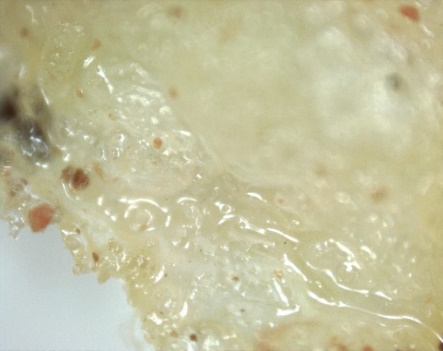 3) Det der ”blå” på vores telefoner, der gør at de f.eks. kan forbindes med højttalere eller andre telefoner, hvem er det opkaldt efter?4) Hvis nu jeres klasse skulle lave et band. Hvilke instrumenter bruger I? (alle skal have et) Og hvad hedder jeres band?5) Hvor mange cm. er alle i jeres klasse i alt i højden?6) Hvilket træ er det her?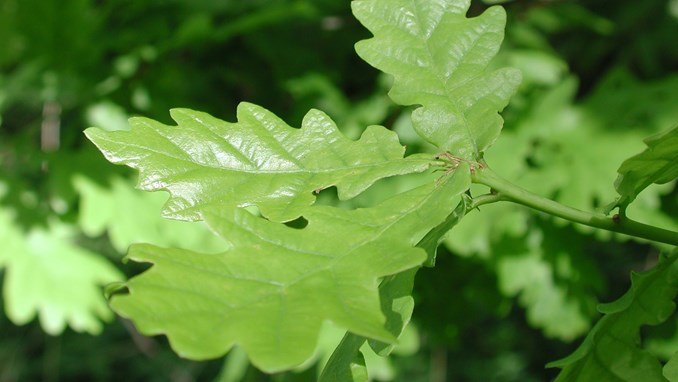 7) Hvis man lægger antal hjørner, flader og kanter sammen, på en terning, hvor mange får man så?8) Hvis jeres klasse kun måtte spise en slags is resten af livet, hvilken skulle det så være? Og hvorfor?9) Rå fisk pakket ind i ris og tang og spist med små træpinde. Nice eller nederen?10) Jeres klasse skal starte en Zoologisk have i Dragør. Hvad er de første 10 dyr i anskaffer jer? Og hvad hedder jeres Zoo?11) Hvordan koger man spaghetti?12) Hvem har malet originalen af dette maleri?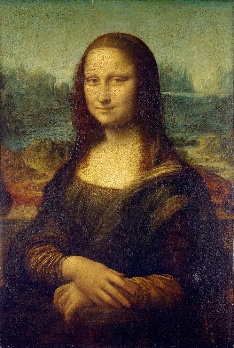 13) En kyklop, en korsedderkop, to bævere og en grøn vandagame sidder og spiller et normalt spil yatzy ved et rundt bord. Kyklopen slår yatzy med 3’ere. Hvor mange øjne er der rundt om og på bordet i alt?14) Hvis du skulle besøge den her smuksak i det fri, hvor skulle du så tage hen? 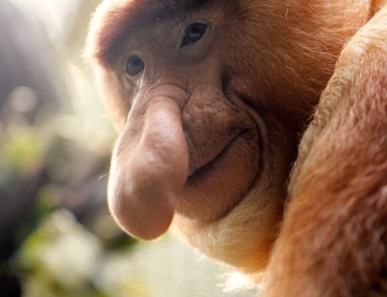 15) Hvad er den næste bog I godt kunne tænke jer at læse?16) Hvor mange af planeterne i vores solsystem har ringe omkring sig?17) Det er dit, men du bruger det sjældent. Dine venner bruger det ofte. Hvad er det?18) Jørgens mor har tre sønner: Rap, Rup og ??19) Hvem er de her? 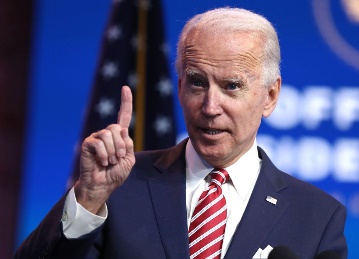 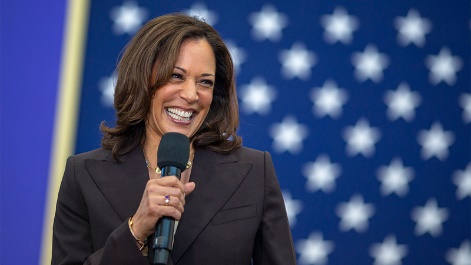 20) Når verden bliver helt normal og coronafri igen, hvad er så det første i skal lave sammen som klasse?